Application DeadlineMonday, March 11, 2024 (for Summer 2024 admission) How to Submit Your Application PacketPlease email a completed application as a PDF file or Microsoft Word document to llightner@wsu.edu (preferred method) or mail this application to the College of Education, WSU Tri-Cities, 2710 Crimson Way, Richland, WA  99354.  Applications MUST be submitted or postmarked by the deadline above. If you need to request an extension, please email llightner@wsu.edu. Note:  All correspondence regarding your application will be sent to the email address listed on your application.  You are responsible for monitoring that email account and responding to any requests accordingly.Application MaterialsApplication for Admission to the Alternate Route Teacher Education ProgramPersonal Goal Statements (see prompts on Page 1 of the application)Information and Consent Form, signed and dated (2 pages)Route 1 Employment Verification Form completed, signed, and datedTeacher Certificate Requirements Form completed, signed, and dated Copy of passing WEST-B exam scores OR acceptable combination of ACT/SAT scores (official ACT/SAT scores must be sent to the WSU Admissions office) For a list of SAT and ACT scores that can substitute for the WEST-B, please see http://www.k12.wa.us/Certification/pubdocs/ACT-SATBasicSkillsApprovedAlternative.pdf Date WEST-B taken, or will be taken:  ______________________________WEST-B must be registered for by program application deadline; WEST-B must be taken and scores received prior to the start of program classes in May)  Have you requested that your official SAT/ACT score reports be sent to WSU, if using these?  _________Copies of unofficial transcript(s) from previous institution(s) attended and any course enrollments planned for winter or spring terms.  You still need to submit official college transcripts to WSU as part of the general admissions process to the university (see below).  
Students not yet admitted to WSU Tri-Cities must also apply for admission to the university.   ____	Complete the online “Undergraduate Application for Admission” for transfer students at https://tricities.wsu.edu/admissions/apply/____	Pay non-refundable application fee  ____	Order official transcripts sent to be sent directly to WSU Tri-Cities, 2710 Crimson Way, Richland, WA 99354 by the registrar of each higher education institution at which you completed coursework after grade 12.  Application for Admission to Alternative Route Teacher Education ProgramWashington State University Tri-CitiesCollege of EducationInstructions:  Please read and complete all sections of this application.  Incomplete applications will not be considered.This application is for admission for:Summer Term 2024 (deadline March 11, 2024)In addition to the Elementary Education endorsement, I would like to earn the following add-on endorsement(s):English Language Learners 		    Bilingual Education 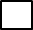 Special Education Have you ever held a Washington teacher, administrator, emergency or educational staff associate certificate?Yes     	If yes, what is your certificate number?  							NoCumulative WSU or Transfer GPA (a minimum 2.50 is required):  ________________________Information and Consent Form – Page 1Washington State University Tri-Cities College of EducationInformation and Consent FormInformation and Consent Form – Page 2Washington State University Tri-Cities College of EducationInformation and Consent FormMemorandum of Understanding Regarding Alternate Route Teacher Certification Program RequirementsAlternative route candidates, after acceptance to the program, agree to the following conditions and will adhere to the requirements of the program, including: (1) Complete the full amount and duration of the program with good attendance and grade achievement, (2) Remain at the current School District of employment until the end of the program, (3) File yearly Financial Aid/FAFSA/WASFA forms, (4) Work with mentor teachers and cohort peers as part of a professional community, and (5) Be willing to participate in relevant research while in the program and up for two years following program completion.I have read the above statements and understand these conditions.___________________________________________________________________			_______________________________________Signature									DateWashington State University Tri-CitiesWashington State University Tri-CitiesCollege of EducationAlternative Route Teacher Certification Program Route 1 Employment Verification FormRequirement:  Per the State of Washington’s requirements for participants in a Route 1 teacher certification program, applicants must currently be employed as a paraprofessional in a participating school district and have that district’s recommendation for the program.  Applicants must have served in this capacity for at least one (1) year by the time that they begin the alternate route program.  I hereby certify that the statements made on this form are true, and I understand and agree that any false information may be cause for denial of my admission to the Teacher Certification Program.  I give the College of Education permission to contact my employers identified on this form to verify my position and to confirm their recommendation of me for this program.  Teacher Certificate Requirements, Alternative Route Teacher Certification ProgramWashington State University Tri-CitiesCollege of EducationAssignment ProvisionsThe teacher certificate permits an individual to serve as a substitute or contracted teacher in their endorsed area in a Washington state classroom, except as stated in WAC 181-82-110.General Certification RequirementsAn individual must be at least 18 years of age to obtain a certificate (WAC 181-79A-150).Applicants must give evidence of good character and personal fitness as specified in WAC 181-79A-155 and must obtain a background check from the Washington State Patrol and Federal Bureau of Investigation (RCW 28A.410.010). An individual shall hold a baccalaureate degree from a regionally accredited university which includes at least 30 semester hours of course work in the major. A candidate who holds a baccalaureate degree in Elementary Education needs to complete 20 semester hours in one academic field in an approved endorsement area pursuant to WAC 181-82A-202. The individual shall complete a state approved teacher education program (WAC 181-79A-150).Complete all required assessment (basic content pedagogy).Residency Teacher CertificateUpon successful completion of WSU’s Teacher Education Program, the candidate will be issued a Residency Certificate (First Issue) with no expiration date. The first certificate issued is the Residency Certificate (First Issue), which is valid until the holder is reported as employed teacher with 1.5 FTE or more experience. This certificate must then be reissued with a three year expiration date.WSU RequirementsFor the Residency Teacher Certificate to be awarded, the applicant must complete an approved program of study with a cumulative WSU GPA of at least 2.50 and 2.75 for Health and Fitness. In addition, the applicant must have a minimum GPA of 2.50 in each, the endorsement and the professional education core with no individual course grade below C. Elementary Education majors must also complete HD 101, MATH 251, 252, HISTORY 120, POL_S 101/ECONS 101/ECONS 102, ENGLISH 201/301/ 402 /[WRTG], BIOLOGY 102 or 106, GEOL 101, SCIENCE 101 and 102 with a grade of a “C” or better. For transfer students with an AA degree, approved course work is also required in U.S. History, American government, economics, geography, and sciences with a grade of “C” or better.  All substitutions must be approved by the College of Education. WSU ID #:Date of Birth:Date of Birth:Date of Birth:Date of Birth:Date of Birth:First Name:Middle Name:Last Name:Last Name:Last Name:Current Address:Current Address:Current Address:Current Address:City:City:State:State:Zip:Mailing Address (if different):Mailing Address (if different):Mailing Address (if different):Mailing Address (if different):Mailing Address (if different):City:City:State:State:Zip:Cell Phone #:Cell Phone #:Permanent Phone #:Permanent Phone #:Permanent Phone #:Permanent Phone #:Permanent Phone #:Permanent Phone #:Permanent Phone #:Email Address*:Email Address*:The questions below are needed for reporting purposes only and are optional. The questions below are needed for reporting purposes only and are optional. The questions below are needed for reporting purposes only and are optional. The questions below are needed for reporting purposes only and are optional. The questions below are needed for reporting purposes only and are optional. The questions below are needed for reporting purposes only and are optional. The questions below are needed for reporting purposes only and are optional. The questions below are needed for reporting purposes only and are optional. The questions below are needed for reporting purposes only and are optional. The questions below are needed for reporting purposes only and are optional. The questions below are needed for reporting purposes only and are optional. The questions below are needed for reporting purposes only and are optional. Are you a first generation college student? Please circle one:Are you a first generation college student? Please circle one:Are you a first generation college student? Please circle one:Are you a first generation college student? Please circle one:Are you a first generation college student? Please circle one:Are you a first generation college student? Please circle one:Are you a first generation college student? Please circle one:Are you a first generation college student? Please circle one:Yes               NoYes               NoYes               NoYes               NoYes               NoYes               NoYes               NoIs English your first language:Is English your first language:Is English your first language:Is English your first language:  Yes           No  Yes           No  Yes           NoRace/Ethnicity:Race/Ethnicity:Race/Ethnicity:* All correspondence regarding your College of Education application will be sent to this email address.  You are responsible for monitoring that email account and responding to any requests accordingly.  Once you enroll in classes, all correspondence from WSU must be sent to your WSU email only.  Current WSU students MUST list their WSU email address here.  * All correspondence regarding your College of Education application will be sent to this email address.  You are responsible for monitoring that email account and responding to any requests accordingly.  Once you enroll in classes, all correspondence from WSU must be sent to your WSU email only.  Current WSU students MUST list their WSU email address here.  * All correspondence regarding your College of Education application will be sent to this email address.  You are responsible for monitoring that email account and responding to any requests accordingly.  Once you enroll in classes, all correspondence from WSU must be sent to your WSU email only.  Current WSU students MUST list their WSU email address here.  * All correspondence regarding your College of Education application will be sent to this email address.  You are responsible for monitoring that email account and responding to any requests accordingly.  Once you enroll in classes, all correspondence from WSU must be sent to your WSU email only.  Current WSU students MUST list their WSU email address here.  * All correspondence regarding your College of Education application will be sent to this email address.  You are responsible for monitoring that email account and responding to any requests accordingly.  Once you enroll in classes, all correspondence from WSU must be sent to your WSU email only.  Current WSU students MUST list their WSU email address here.  * All correspondence regarding your College of Education application will be sent to this email address.  You are responsible for monitoring that email account and responding to any requests accordingly.  Once you enroll in classes, all correspondence from WSU must be sent to your WSU email only.  Current WSU students MUST list their WSU email address here.  * All correspondence regarding your College of Education application will be sent to this email address.  You are responsible for monitoring that email account and responding to any requests accordingly.  Once you enroll in classes, all correspondence from WSU must be sent to your WSU email only.  Current WSU students MUST list their WSU email address here.  * All correspondence regarding your College of Education application will be sent to this email address.  You are responsible for monitoring that email account and responding to any requests accordingly.  Once you enroll in classes, all correspondence from WSU must be sent to your WSU email only.  Current WSU students MUST list their WSU email address here.  * All correspondence regarding your College of Education application will be sent to this email address.  You are responsible for monitoring that email account and responding to any requests accordingly.  Once you enroll in classes, all correspondence from WSU must be sent to your WSU email only.  Current WSU students MUST list their WSU email address here.  * All correspondence regarding your College of Education application will be sent to this email address.  You are responsible for monitoring that email account and responding to any requests accordingly.  Once you enroll in classes, all correspondence from WSU must be sent to your WSU email only.  Current WSU students MUST list their WSU email address here.  * All correspondence regarding your College of Education application will be sent to this email address.  You are responsible for monitoring that email account and responding to any requests accordingly.  Once you enroll in classes, all correspondence from WSU must be sent to your WSU email only.  Current WSU students MUST list their WSU email address here.  * All correspondence regarding your College of Education application will be sent to this email address.  You are responsible for monitoring that email account and responding to any requests accordingly.  Once you enroll in classes, all correspondence from WSU must be sent to your WSU email only.  Current WSU students MUST list their WSU email address here.  * All correspondence regarding your College of Education application will be sent to this email address.  You are responsible for monitoring that email account and responding to any requests accordingly.  Once you enroll in classes, all correspondence from WSU must be sent to your WSU email only.  Current WSU students MUST list their WSU email address here.  * All correspondence regarding your College of Education application will be sent to this email address.  You are responsible for monitoring that email account and responding to any requests accordingly.  Once you enroll in classes, all correspondence from WSU must be sent to your WSU email only.  Current WSU students MUST list their WSU email address here.  * All correspondence regarding your College of Education application will be sent to this email address.  You are responsible for monitoring that email account and responding to any requests accordingly.  Once you enroll in classes, all correspondence from WSU must be sent to your WSU email only.  Current WSU students MUST list their WSU email address here.  * All correspondence regarding your College of Education application will be sent to this email address.  You are responsible for monitoring that email account and responding to any requests accordingly.  Once you enroll in classes, all correspondence from WSU must be sent to your WSU email only.  Current WSU students MUST list their WSU email address here.  * All correspondence regarding your College of Education application will be sent to this email address.  You are responsible for monitoring that email account and responding to any requests accordingly.  Once you enroll in classes, all correspondence from WSU must be sent to your WSU email only.  Current WSU students MUST list their WSU email address here.  * All correspondence regarding your College of Education application will be sent to this email address.  You are responsible for monitoring that email account and responding to any requests accordingly.  Once you enroll in classes, all correspondence from WSU must be sent to your WSU email only.  Current WSU students MUST list their WSU email address here.  * All correspondence regarding your College of Education application will be sent to this email address.  You are responsible for monitoring that email account and responding to any requests accordingly.  Once you enroll in classes, all correspondence from WSU must be sent to your WSU email only.  Current WSU students MUST list their WSU email address here.  * All correspondence regarding your College of Education application will be sent to this email address.  You are responsible for monitoring that email account and responding to any requests accordingly.  Once you enroll in classes, all correspondence from WSU must be sent to your WSU email only.  Current WSU students MUST list their WSU email address here.  * All correspondence regarding your College of Education application will be sent to this email address.  You are responsible for monitoring that email account and responding to any requests accordingly.  Once you enroll in classes, all correspondence from WSU must be sent to your WSU email only.  Current WSU students MUST list their WSU email address here.  * All correspondence regarding your College of Education application will be sent to this email address.  You are responsible for monitoring that email account and responding to any requests accordingly.  Once you enroll in classes, all correspondence from WSU must be sent to your WSU email only.  Current WSU students MUST list their WSU email address here.  Name:WSU ID#:Place of work:Place of work:Grade level of students:Grade level of students:Grade level of students:Grade level of students:Start date:Start date:Start date:End date:End date:Address:Address:City:State:Zip:Supervisor:Supervisor:Supervisor:Supervisor’s job title:Supervisor’s job title:Supervisor’s job title:School district: School district: Number of years with this district:Number of years with this district:Describe major duties:Describe major duties:Describe major duties:Describe major duties:Applicant’s SignatureDateApplicant’s NameDateElementary Education Endorsement Add-on Endorsement(s) Desired 